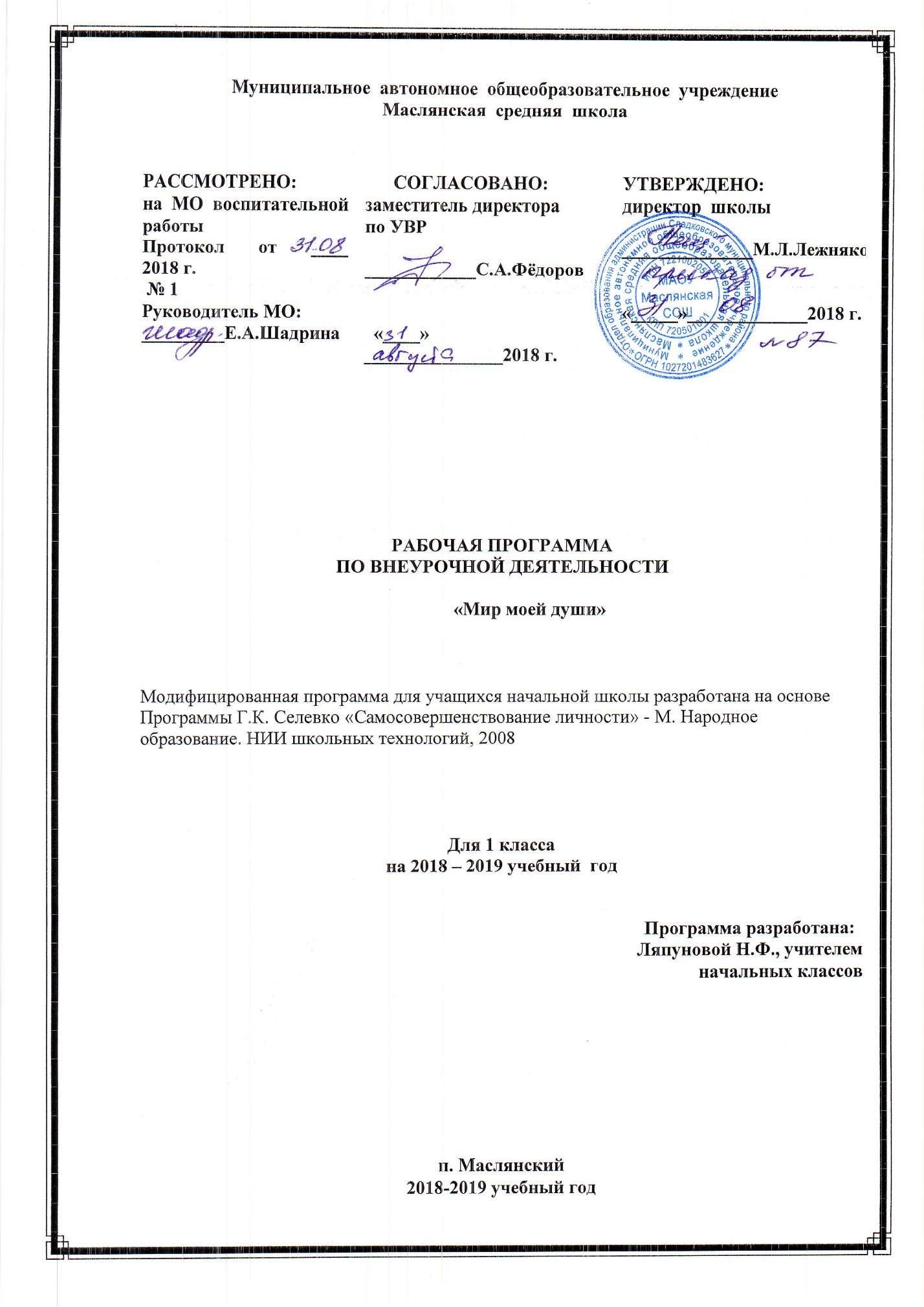 Программа«Мир моей души»Авторская программа составлена на основе Закона Российской Федерации «Об образовании» от 29.12.2012 г. №273-ФЗ, в соответствии с требованиями Федеральногогосударственного образовательного стандарта начального общего образования,на основе авторской  программы курса «Самосовершенствование личности» Г.К.Селевко, - М. Народное образование. НИИ школьных технологий, 2008, Учебного плана МАОУ Сладковского района Маслянская СОШ на 2018-2019 учебный год.Пояснительная записка	Переход общества к новому социально – экономическому и политическому укладу вызывает острую необходимость в людях высокообразованных, инициативных и предприимчивых, обладающих чувством социальной ответственности, способных приумножить духовные и материальные богатства общества. Это предъявляет повышенные требования к выпускникам школы, которые должны бытьподготовлены к новым общественным отношениям; социально защищены, вооружены средствами к непрерывному саморазвитию:развитыми потребностями на основе нравственной ориентации.Саморазвитие начинается с формирования самооценки, интенсивное развитие которой приходится на период начальной школы.	Происхождение самооценки связано с общением и деятельностью ребенка. Поэтому велика необходимость в установлении контактов с окружающими, вплоть до сложных видов кооперации, то есть развития коммуникации во всех направлениях. Как невозможно развитие нравственных компетентностей без развития общения, так и развитие коммуникации необходимо сочетать с развитием нравственных компетенций.Необходимость нравственно – этической ориентации учащихся и развития коммуникации разработчики нового проекта государственных образовательных стандартов считают одними из приоритетных задач школьного образования.	Задача школы – «обеспечить каждому выпускнику его личностное саморазвитие», а цель начальной ступени образования – «способствовать становлению свободной, здоровой личности, обладающей сформированной системой гуманистических ценностей, способной к саморазвитию и самосовершенствованию».Встречающиеся случаи конфликтов, нетерпимости учащихся друг к другу, оскорблений, подтверждают факт, что процессы социального становления личности отстают от требований современного образования и возможностей учащихся. Особенно это актуально в начальных классах в связи с переходом учеников в среднее звено школы и повышением значимости общения в жизни будущего подростка.Младшему школьнику характерны произвольность поведения и появление рефлексии, которые создают возможность анализа и управления собственным поведением. Но процессы становления коммуникации и нравственно – этической ориентации учащихся требуют глубокой целенаправленной работы.Цель: Создать условия для развития у детей навыков эффективного общения для обеспечения полноценного взаимодействия, сотрудничества и возможности саморазвития.Задачи:• пробудить у ребёнка интерес к самому себе, своему внутреннему духовному миру;
• привлечь внимание учащихся к основным нрадственным категориям, первично ознакомить с ними;
• формировать самооценку своих качеств, своих достижений и возможностей;
• ознакомить с понятиями: нравственность, добро, совесть, любовь, трудолюбие, долг;
• ознакомить с азбукой ученья, формами организации здорового режима, культурного поведения;
• ознакомить детей с возможностями управлять собственным поведением;
• создать у учащихся первый опыт самоанализа, саморегуляции поведения;
• формировать положительную эмоциональную Я-концепцию: «Я нравлюсь», «Я способен», «Я защищён»;Я в школе, Я дома, Я на улице, Я в транспорте, Я в кино, музее, театре, Я в гостях, Я на отдыхе.К концу обучения ожидаемые результаты реализации программы:- расширение сферы потребностей личности учащихся,-децентрация личности учащихся,-наличие адекватной дифференцированной самооценки,-умение согласовать усилия по достижению цели с партнерами.Структура и содержание разделов программыI. Общечеловеческие ценности
а) Добро. Значение и содержание понятия. Добродетель. Милосердие. Добрый ли ты?
б) Совесть. Правдивость. Справедливость. Честность. Правдивый ли ты?
в) Любовь к близким: матери, отцу, бабушке, дедушке, брату, сестре; к друзьям и близким знакомым, к слабым, ко всем, кто в нас нуждается; ко всему живому. Любовь к природе (к живой и неживой) как умение понимать, беречь и заботиться о природе. Кого и что ты любишь?
г) Дружба и товарищество. Законы дружбы. Верность и самоотверженность в дружбе, бережное отношение к тем, кого мы «приручили». Твои друзья. Отношения мальчиков и девочек: между собой.
д) Трудолюбие. Посильный труд для себя и близких. Твоё отношение к труду.
е) Отражение нравственности в поведении человека – в поступках, делах, деятельности. «Золотое правило» нравственности. Примеры для подражания.II. Воспитанность и её составные части
Культура общения, культура внешности, культура быта, культура учебного труда.III. Культура общения
а) Человек среди людей. Формы приветствия. Формы знакомства и представления. Формы обращения к разным людям.
б) Азбука беседы. Способность выражать свои мысли. Способность слушать. Спор, но не ссора. Поведение во время разговора.
в) Вежливая речь. «Ты» и «Вы». Интонации вежливой речи. Извинение и отказ (несогласие).
г) «У меня зазвонил телефон». Этикет разговора по телефону.
д) Человек среди своих и чужих. Поведение дома и в школе, на улице, в транспорте, в магазине. Поведение в театре, в кино, на концерте, в музее, в библиотеке. Поведение в гостях.IV. Культура внешности 
а) Смотрим в зеркало. Внешний облик. Секреты красоты. Чистота и красота. Здоровье и красота. Гигиена – союзница красоты и здоровья. Взгляд на себя со стороны.
б) Одежда. Немного истории о нашей одежде. Виды и назначение одежды. Уход за одеждой. «Платье чисто, да и речь честна».
в) Осанка и походка. Поза. Жесты и жестикуляция.
г) Причёска. Здоровые волосы – красивые волосы. Уход за волосами. Головной убор.
д) Обувь. Уход за ногами. Красивая и удобная обувь.V. Культура быта
а) Наш дом. От пещеры до квартиры. Дом. «Мой дом – моя крепость».
б) Уют и красота в доме. Вещи – друзья и помощники. Чистота, порядок, каждой вещи – своё место. Подъезд, двор, улица – сфера внимания и влияния воспитанного человека.
в) Твой уголок в доме. Твоё рабочее место – предмет твоей особой заботы. Предметы, которые окружают тебя. Уход за ними. Твои домашние обязанности.
г) Режим дня. Твоё время и как его беречь. Точность – вежливость королей. Режим дня как средство воспитания воли и характера. Режим дня и здоровье.VI. Культура учебного труда
а) Азбука учебного труда.
б) Не откладывай на завтра то, что можно сделать сегодня.
в) Сделал дело – гуляй смело. Повторенье – мать ученья.
г) Оптимальное чтение.
д) Правила: пять «надо»; пять «хорошо»; «этого делать нельзя».VII. Сквозная тема курса: На сцене нашего «Я»
а) Наши разные роли – наши разные лица. Я дома (сын, дочь, внук, внучка, сестра, брат и т.д.). Я в школе (ученик, ученица, активист, надёжный товарищ, член кружка, команды, первый ученик и т.д.). Я на улице (прохожий, пешеход, горожанин, горожанка, гуляющий и т.д.). Я в транспорте (пассажир, пассажирка). Я в кино, в музее, театре (экскурсовод, слушатель, посетитель и т.д.). Я в гостях, на отдыхе и в других ситуациях.
б) Неизменное в поведении воспитанного человека в любых ситуациях: вежливость, внимательность, чуткость, тактичность, доброта, честность, бережное отношение ко всему, что его окружает.Учебно – тематический план1 классПримеры практических занятий и упражнений:
• технологический тренинг оптимальной скорости чтения;
• тренинг быстроты письма;
• тренинг вычислительных умений;
• тренинг общения;
• выполнение режима дня;
• практикумы: как вести себя за столом, как красиво одеваться и др.;
• выполнение памяток «Как готовить уроки дома», «Как стать внимательным», «Как стать настойчивым»;
• заполнение анкеты «Хорошо ли ты умеешь учиться?»;
• выполнение памяток самоконтроля за учебным трудом и поведением.№п/пДатаНазвание разделаТемаФорма проведенияКол-во часов1Раздел 1.Общечеловеческие ценности (9 ч.)1.Добро. Значение и содержание понятияБеседа122.СовестьРабота с литературными произведениями133.Любовь к близким: матери, отцу, бабушке, дедушке, брату, сестре.Беседа, презентация14-54.Дружба и товариществоРабота с литературными произведениями, беседа265.ТрудолюбиеПрезентация17-86.Отражение нравственности в поведение человека, в поступках, делах, деятельности «Золотое правило»  нравственности.Работа с литературными произведениями, беседа297. «Хорошо ли ты умеешь учиться?»Анкета110Раздел 2.Воспитанность и её составные части (2 ч.)1.Культура общенияПрезентация1112.Общение.Тренинг112-13Раздел 3.Культура общения.(6 ч.)1.Человек среди людей.Работа с литературными произведениями, беседа2142.Азбука беседыБеседа1153.Вежливая речьПрактикум1164.Этикет разговора по телефонуПросмотр мультфильма1175.Человек среди своих и чужих.Беседа118Раздел 4.Культура внешности (6 ч.)1.Смотрим в зеркало. Внешний обликПрактикум1192.Виды и назначение одежды.Практикум1203.Осанка и походка. Поза.Практикум1214.Причёска. Здоровые волосы- красивые волосы. Уход за волосами.Практикум1225.Обувь. Уход за ногами. Красивая и удобная обувь.Презентация1236.Как красиво одеваться?Практикум124Раздел 5.Культура быта (5 ч.)1.Наш дом. «Мой дом- моя крепость».Презентация1252.Уют и красота в доме.Презентация, беседа1263.Твой уголок в домеБеседа1274.Режим дня и здоровьеБеседа1285. Как вести себя за столом?Практикум129Раздел 6.Культура учебного труда (3 ч.)1.Азбука учебного трудаБеседа1302. Технологический тренинг оптимальной скорости чтенияТренинг1313. Тренинг быстроты письмаТренинг132Раздел 7.Сквозная тема курса: На сцене нашего «Я» ( 2 ч.)1.Наши новые роли – наши разные лица (я дома, я в транспорте, я в школе, я на улице, я в транспорте, я в кино, я в гостях и т.)Работа с литературными произведениями, беседа, беседа133Итоговое занятие1